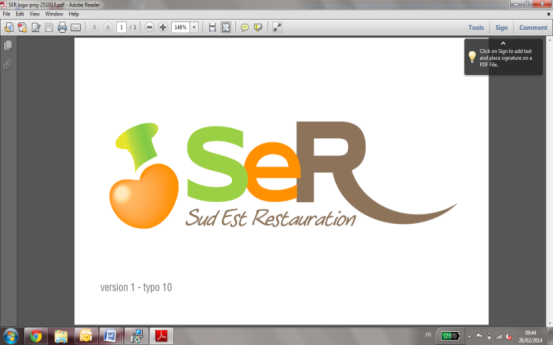 Menu du 10 juin au 16 juin 2024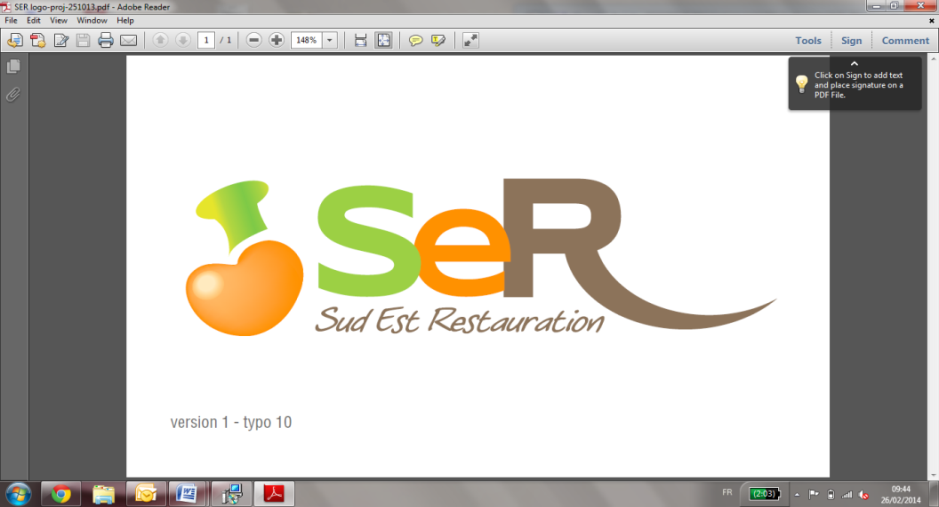 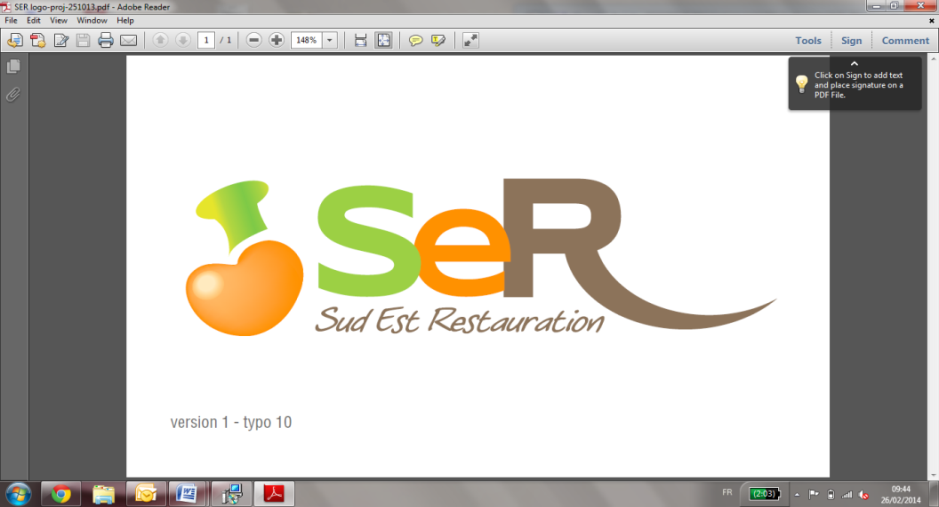 MidiGoûterSoirLundi10/06Salade d’endive pomme mimoletteRiz aux légumes et aubergine grilléFromage ou laitage Yaourt granola kiwi bananeGâteaux à l’ananas maison  SiropSALADE DE CONCOMBRE CROQUE FROMAGEPOELEE DE LEGUMESFROMAGE OU LAITAGECOMPOTEMardi11/06Pâté en croute Filet de poisson meunière et citron Petit pois et boulgour  Fromage ou laitage Liégeois vanille  Pain au lait Et chocolatJus de fruits SALADE COMPOSECAKE AUX ROQUEFORT ET NOIXPOMME DE TERRE LEGUMESFROMAGE OU LAITAGEGATEAU DE SEMOULEMercredi12/06Céleris rémoulade  Spaghettis Bolognaise Fromage ou laitage Tarte aux fruits Madeleine maison Sirop PERLE MARINEBOUCHER A LA REINERIZFROMAGE OU LAITAGEFRUITSJeudi13/06Salade composée(Oignons rouge, croutons, échalotes)SaucissesFrites Fromage et laitage GlaceTamtam Jus de fruitsSALADE DE BETTERAVEHACHIS PARMENTIER DE LEGUMES AUX POISSONFROMAGE OU LAITAGEFLAN VANILLEVendredi14/06Salade de cœur de palmier  Quenelle de brochet Sauce homardineRiz et courgettes  Fromage et laitage Fruit  Gâteaux aux pommes maisonSirop SALADE DE TOMATEFEUILLETE AUX POULET ET LEGUMESBOULGOURFROMAGE OU LAITAGEMOUSSE DE MARRONSamedi15/06Tomates à la grecque Cuisse de poulet sauce moutarde Gnocchis Fromage ou laitage Paris BrestCake aux fruits et siropCELERI REMOULADETARTE AUX LEGUMESPOMME VAPEURCOMPOTEDimanche16/06Bière et feuilletés Charcuterie Sauté d’agneau Haricots beurrePommes boulangères  Fromage et laitage Moelleux chocolat  Gaufres au sucre SiropCAROTTE RAPEETOMATE FARCI RIZFROMAGE OU LAITAGECREME DESSERT